Профессорско - преподавательский состав кафедры информационных  технологий и прикладной информатики в экономике (тел. 62-06-32, itpie@yandex.ru)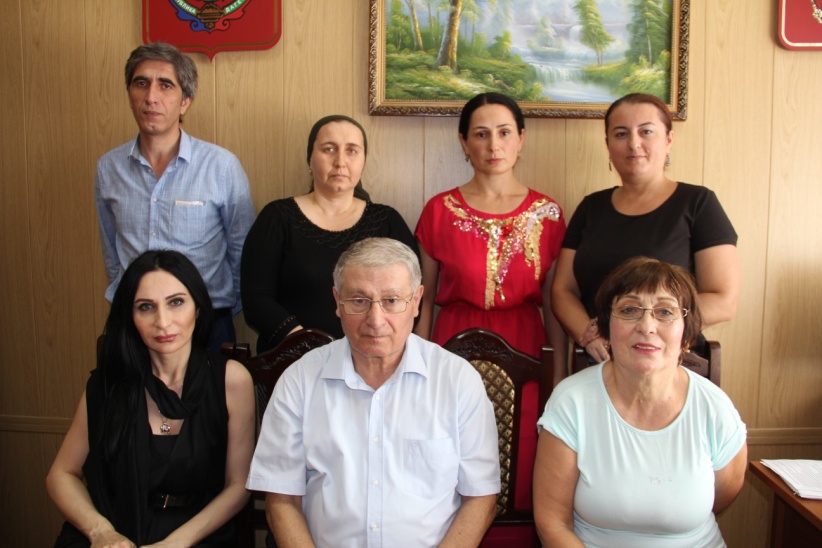 № п/пДолжность на кафедре (для совместителей – должность и по основной работе)ФИО сотрудникаУченая степеньУченое званиеДругие звания и награды1.Заведующий кафедройАбдулгалимов Абдулгалим Минхаджевичд.э.н.профессор-2.ДоцентМурадов Марат Миязуллаховичк.э.н.доцент-3.ДоцентАхмедханова Сабина Телхатовнак.э.н.доцент-4.ДоцентГаджиева Наира Альбертовнак.э.н.доцент5.Старший преподавательАдеева Мариям Гасанагаевнак.э.н.--6.Старший преподавательТагиев Рамидин Хейрудиновичк.э.н.--7.Старший преподавательГаджиева Наида Магомедовнак.э.н.--8.Старший преподавательКатюкова Татьяна Васильевна---